                       UNIVERSITI MALAYA CAMPUS COMMUNITY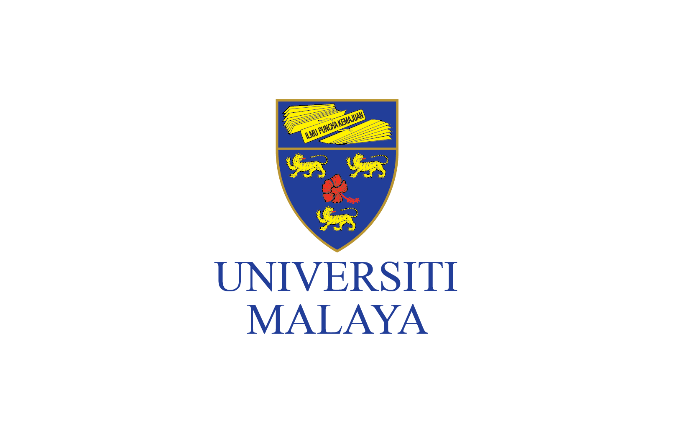 GRANT APPLICATION FORM  BORANG PERMOHONAN GERAN KOMUNITI KAMPUS UNIVERSITI MALAYA   One (1) softcopy of this form in word and pdf format must be submitted to UMCares email:Satu(1) salinan dalam format word dan pdf hendaklah dihantar ke emel UMCares:  umcares@um.edu.my  [Please note that INCOMPLETE FORM will not be processed] [Borang yang TIDAK LENGKAP tidak akan diproses]                       UNIVERSITI MALAYA CAMPUS COMMUNITYGRANT APPLICATION FORM  BORANG PERMOHONAN GERAN KOMUNITI KAMPUS UNIVERSITI MALAYA   One (1) softcopy of this form in word and pdf format must be submitted to UMCares email:Satu(1) salinan dalam format word dan pdf hendaklah dihantar ke emel UMCares:  umcares@um.edu.my  [Please note that INCOMPLETE FORM will not be processed] [Borang yang TIDAK LENGKAP tidak akan diproses]                       UNIVERSITI MALAYA CAMPUS COMMUNITYGRANT APPLICATION FORM  BORANG PERMOHONAN GERAN KOMUNITI KAMPUS UNIVERSITI MALAYA   One (1) softcopy of this form in word and pdf format must be submitted to UMCares email:Satu(1) salinan dalam format word dan pdf hendaklah dihantar ke emel UMCares:  umcares@um.edu.my  [Please note that INCOMPLETE FORM will not be processed] [Borang yang TIDAK LENGKAP tidak akan diproses]                       UNIVERSITI MALAYA CAMPUS COMMUNITYGRANT APPLICATION FORM  BORANG PERMOHONAN GERAN KOMUNITI KAMPUS UNIVERSITI MALAYA   One (1) softcopy of this form in word and pdf format must be submitted to UMCares email:Satu(1) salinan dalam format word dan pdf hendaklah dihantar ke emel UMCares:  umcares@um.edu.my  [Please note that INCOMPLETE FORM will not be processed] [Borang yang TIDAK LENGKAP tidak akan diproses]                       UNIVERSITI MALAYA CAMPUS COMMUNITYGRANT APPLICATION FORM  BORANG PERMOHONAN GERAN KOMUNITI KAMPUS UNIVERSITI MALAYA   One (1) softcopy of this form in word and pdf format must be submitted to UMCares email:Satu(1) salinan dalam format word dan pdf hendaklah dihantar ke emel UMCares:  umcares@um.edu.my  [Please note that INCOMPLETE FORM will not be processed] [Borang yang TIDAK LENGKAP tidak akan diproses]ATITLE OF PROJECT / TAJUK PROJEKTITLE OF PROJECT / TAJUK PROJEKTITLE OF PROJECT / TAJUK PROJEKTITLE OF PROJECT / TAJUK PROJEKA(i)TITLE OF PROPOSED PROJECT:Tajuk projek yang dicadangkan:TITLE OF PROPOSED PROJECT:Tajuk projek yang dicadangkan:TITLE OF PROPOSED PROJECT:Tajuk projek yang dicadangkan:TITLE OF PROPOSED PROJECT:Tajuk projek yang dicadangkan:BDETAILS OF APPLICANT / MAKLUMAT PEMOHON DETAILS OF APPLICANT / MAKLUMAT PEMOHON DETAILS OF APPLICANT / MAKLUMAT PEMOHON DETAILS OF APPLICANT / MAKLUMAT PEMOHON B(i)Name of Project Leader:                                                             Staff Number:Nama Ketua Projek:                                                                       No. Staf:Name of Project Leader:                                                             Staff Number:Nama Ketua Projek:                                                                       No. Staf:Name of Project Leader:                                                             Staff Number:Nama Ketua Projek:                                                                       No. Staf:Name of Project Leader:                                                             Staff Number:Nama Ketua Projek:                                                                       No. Staf:B(ii)Position (Please tick ( √ )):Jawatan (Sila tanda ( √ )):              Senior Lecturer                                   Lecturer                                                                         Pensyarah Kanan                                 Pensyarah      Position (Please tick ( √ )):Jawatan (Sila tanda ( √ )):              Senior Lecturer                                   Lecturer                                                                         Pensyarah Kanan                                 Pensyarah      Position (Please tick ( √ )):Jawatan (Sila tanda ( √ )):              Senior Lecturer                                   Lecturer                                                                         Pensyarah Kanan                                 Pensyarah      Position (Please tick ( √ )):Jawatan (Sila tanda ( √ )):              Senior Lecturer                                   Lecturer                                                                         Pensyarah Kanan                                 Pensyarah      B(iii)Faculty / Department / Centre / Unit (Please provide full address):Fakulti / Jabatan / Pusat / Unit (Sila nyatakan alamat penuh):Faculty / Department / Centre / Unit (Please provide full address):Fakulti / Jabatan / Pusat / Unit (Sila nyatakan alamat penuh):Faculty / Department / Centre / Unit (Please provide full address):Fakulti / Jabatan / Pusat / Unit (Sila nyatakan alamat penuh):Faculty / Department / Centre / Unit (Please provide full address):Fakulti / Jabatan / Pusat / Unit (Sila nyatakan alamat penuh):B(iv)Office Telephone No.:                                                                        Handphone No.:No. Telefon Pejabat:                                                                            No. Telefon Bimbit:Office Telephone No.:                                                                        Handphone No.:No. Telefon Pejabat:                                                                            No. Telefon Bimbit:Office Telephone No.:                                                                        Handphone No.:No. Telefon Pejabat:                                                                            No. Telefon Bimbit:Office Telephone No.:                                                                        Handphone No.:No. Telefon Pejabat:                                                                            No. Telefon Bimbit:B(v)E-mail Address:Alamat e-mel:E-mail Address:Alamat e-mel:E-mail Address:Alamat e-mel:E-mail Address:Alamat e-mel:B(vi)Type of Service (Please tick ( √ )):Jenis Perkhidmatan (Sila tanda ( √ )):           Permanent                                      Contract (State contract expiry date):           Tetap                                               Kontrak (Nyatakan tarikh tamat kontrak)    ____________________Type of Service (Please tick ( √ )):Jenis Perkhidmatan (Sila tanda ( √ )):           Permanent                                      Contract (State contract expiry date):           Tetap                                               Kontrak (Nyatakan tarikh tamat kontrak)    ____________________Type of Service (Please tick ( √ )):Jenis Perkhidmatan (Sila tanda ( √ )):           Permanent                                      Contract (State contract expiry date):           Tetap                                               Kontrak (Nyatakan tarikh tamat kontrak)    ____________________Type of Service (Please tick ( √ )):Jenis Perkhidmatan (Sila tanda ( √ )):           Permanent                                      Contract (State contract expiry date):           Tetap                                               Kontrak (Nyatakan tarikh tamat kontrak)    ____________________B(vii)Project Leader’s Research Area and Expertise:Bidang Penyelidikan dan Kepakaran Ketua Projek:Project Leader’s Research Area and Expertise:Bidang Penyelidikan dan Kepakaran Ketua Projek:Project Leader’s Research Area and Expertise:Bidang Penyelidikan dan Kepakaran Ketua Projek:Project Leader’s Research Area and Expertise:Bidang Penyelidikan dan Kepakaran Ketua Projek:B(viii)Project Members - Academic (Please add additional applicant if necessary)Ahli projek - Akademik (Sila tambah pemohon tambahan jika perlu)Project Members - Academic (Please add additional applicant if necessary)Ahli projek - Akademik (Sila tambah pemohon tambahan jika perlu)Project Members - Academic (Please add additional applicant if necessary)Ahli projek - Akademik (Sila tambah pemohon tambahan jika perlu)Project Members - Academic (Please add additional applicant if necessary)Ahli projek - Akademik (Sila tambah pemohon tambahan jika perlu)B(viii)BilName & Staff NumberNama & No. StaffFaculty/ Centre/ UnitFakulti/ Pusat/UnitContribution of Expertise/ Sumbangan KepakaranB(viii)1.B(viii)2.B(viii)3.B(viii)4.B(viii)5.B(viii)B(viii)Project Members - Non-academic (Please add additional applicant if necessary)Ahli projek – Bukan akademik  (Sila tambah pemohon tambahan jika perlu)Project Members - Non-academic (Please add additional applicant if necessary)Ahli projek – Bukan akademik  (Sila tambah pemohon tambahan jika perlu)Project Members - Non-academic (Please add additional applicant if necessary)Ahli projek – Bukan akademik  (Sila tambah pemohon tambahan jika perlu)Project Members - Non-academic (Please add additional applicant if necessary)Ahli projek – Bukan akademik  (Sila tambah pemohon tambahan jika perlu)B(viii)BilName & Staff NumberNama & No. StaffFaculty/ Centre/ UnitFakulti/ Pusat/UnitContribution of Expertise/ Sumbangan KepakaranB(viii)1.B(viii)2.B(viii)3.B(viii)4.B(viii)5.B(viii)B(viii)Project Members - Students (Please add additional applicant if necessary)Ahli projek – Pelajar (Sila tambah pemohon tambahan jika perlu)Project Members - Students (Please add additional applicant if necessary)Ahli projek – Pelajar (Sila tambah pemohon tambahan jika perlu)Project Members - Students (Please add additional applicant if necessary)Ahli projek – Pelajar (Sila tambah pemohon tambahan jika perlu)Project Members - Students (Please add additional applicant if necessary)Ahli projek – Pelajar (Sila tambah pemohon tambahan jika perlu)B(viii)BilNameNamaMatric NumberNo. MatrikFaculty/ Centre/ UnitFakulti/ Pusat/UnitB(viii)1.B(viii)2.B(viii)3.B(viii)4.B(viii)5.CPROJECT INFORMATION / MAKLUMAT PROJEKPROJECT INFORMATION / MAKLUMAT PROJEKPROJECT INFORMATION / MAKLUMAT PROJEKPROJECT INFORMATION / MAKLUMAT PROJEKC(i)Project Cluster [Please tick ( √ )]:Kluster Projek [Sila tanda ( √ )]:            Environmental Development            Sport and Recreation                  Social Welfare            (Pembangunan Alam Sekitar)          (Sukan dan Rekreasi)                 (Kebajikan Sosial)                                                                                                                                Entrepreneurship                             ICT and Technology                     Rural Development                                                            (Keusahawanan)                              (ICT dan Teknologi)                     (Pembangunan Luar Bandar)         Education                                         Health                                          National and Cultural Heritage                           (Pendidikan)                                     (Kesihatan)                                   Conservation                                                                                                                           (Pemeliharaan Warisan Negara dan                                                                                                                                Budaya)                                                                                                      Project Cluster [Please tick ( √ )]:Kluster Projek [Sila tanda ( √ )]:            Environmental Development            Sport and Recreation                  Social Welfare            (Pembangunan Alam Sekitar)          (Sukan dan Rekreasi)                 (Kebajikan Sosial)                                                                                                                                Entrepreneurship                             ICT and Technology                     Rural Development                                                            (Keusahawanan)                              (ICT dan Teknologi)                     (Pembangunan Luar Bandar)         Education                                         Health                                          National and Cultural Heritage                           (Pendidikan)                                     (Kesihatan)                                   Conservation                                                                                                                           (Pemeliharaan Warisan Negara dan                                                                                                                                Budaya)                                                                                                      Project Cluster [Please tick ( √ )]:Kluster Projek [Sila tanda ( √ )]:            Environmental Development            Sport and Recreation                  Social Welfare            (Pembangunan Alam Sekitar)          (Sukan dan Rekreasi)                 (Kebajikan Sosial)                                                                                                                                Entrepreneurship                             ICT and Technology                     Rural Development                                                            (Keusahawanan)                              (ICT dan Teknologi)                     (Pembangunan Luar Bandar)         Education                                         Health                                          National and Cultural Heritage                           (Pendidikan)                                     (Kesihatan)                                   Conservation                                                                                                                           (Pemeliharaan Warisan Negara dan                                                                                                                                Budaya)                                                                                                      Project Cluster [Please tick ( √ )]:Kluster Projek [Sila tanda ( √ )]:            Environmental Development            Sport and Recreation                  Social Welfare            (Pembangunan Alam Sekitar)          (Sukan dan Rekreasi)                 (Kebajikan Sosial)                                                                                                                                Entrepreneurship                             ICT and Technology                     Rural Development                                                            (Keusahawanan)                              (ICT dan Teknologi)                     (Pembangunan Luar Bandar)         Education                                         Health                                          National and Cultural Heritage                           (Pendidikan)                                     (Kesihatan)                                   Conservation                                                                                                                           (Pemeliharaan Warisan Negara dan                                                                                                                                Budaya)                                                                                                      C(ii)Sustainability Development Goals [Please tick (√)]:                                                     Matlamat Pembangunan Lestari [Sila tanda ( √ )]:            SDG 1                                             SDG 2                                               SDG 3                                                        No poverty                                      Zero Hunger                                      Good Health & Well-Being                                                SDG 4                                            SDG 5                                               SDG 6             Quality Education                           Gender Equality                                Clean Water & Sanitation            SDG 7                                             SDG 8                                               SDG 9            Affordable & Clean Energy             Decent Work &                                  Industry, Innovation &                                                                     Economic Growth                             Infrastructure                      SDG 10                                           SDG 11                                             SDG 12            Reduced Inequalities                      Sustainable Cities &                          Responsible Consumption &                                                                     Communities                                     Production             SDG 13                                          SDG 14                                             SDG 15             Climate Action                                Life Below Water                              Life on Land             SDG 16                                          SDG 17                 Peace, Justice &                            Partnership for the Goals             Strong InstitutionsSustainability Development Goals [Please tick (√)]:                                                     Matlamat Pembangunan Lestari [Sila tanda ( √ )]:            SDG 1                                             SDG 2                                               SDG 3                                                        No poverty                                      Zero Hunger                                      Good Health & Well-Being                                                SDG 4                                            SDG 5                                               SDG 6             Quality Education                           Gender Equality                                Clean Water & Sanitation            SDG 7                                             SDG 8                                               SDG 9            Affordable & Clean Energy             Decent Work &                                  Industry, Innovation &                                                                     Economic Growth                             Infrastructure                      SDG 10                                           SDG 11                                             SDG 12            Reduced Inequalities                      Sustainable Cities &                          Responsible Consumption &                                                                     Communities                                     Production             SDG 13                                          SDG 14                                             SDG 15             Climate Action                                Life Below Water                              Life on Land             SDG 16                                          SDG 17                 Peace, Justice &                            Partnership for the Goals             Strong InstitutionsSustainability Development Goals [Please tick (√)]:                                                     Matlamat Pembangunan Lestari [Sila tanda ( √ )]:            SDG 1                                             SDG 2                                               SDG 3                                                        No poverty                                      Zero Hunger                                      Good Health & Well-Being                                                SDG 4                                            SDG 5                                               SDG 6             Quality Education                           Gender Equality                                Clean Water & Sanitation            SDG 7                                             SDG 8                                               SDG 9            Affordable & Clean Energy             Decent Work &                                  Industry, Innovation &                                                                     Economic Growth                             Infrastructure                      SDG 10                                           SDG 11                                             SDG 12            Reduced Inequalities                      Sustainable Cities &                          Responsible Consumption &                                                                     Communities                                     Production             SDG 13                                          SDG 14                                             SDG 15             Climate Action                                Life Below Water                              Life on Land             SDG 16                                          SDG 17                 Peace, Justice &                            Partnership for the Goals             Strong InstitutionsSustainability Development Goals [Please tick (√)]:                                                     Matlamat Pembangunan Lestari [Sila tanda ( √ )]:            SDG 1                                             SDG 2                                               SDG 3                                                        No poverty                                      Zero Hunger                                      Good Health & Well-Being                                                SDG 4                                            SDG 5                                               SDG 6             Quality Education                           Gender Equality                                Clean Water & Sanitation            SDG 7                                             SDG 8                                               SDG 9            Affordable & Clean Energy             Decent Work &                                  Industry, Innovation &                                                                     Economic Growth                             Infrastructure                      SDG 10                                           SDG 11                                             SDG 12            Reduced Inequalities                      Sustainable Cities &                          Responsible Consumption &                                                                     Communities                                     Production             SDG 13                                          SDG 14                                             SDG 15             Climate Action                                Life Below Water                              Life on Land             SDG 16                                          SDG 17                 Peace, Justice &                            Partnership for the Goals             Strong InstitutionsC(iii)Number of community involvement for technologies / skills or knowledge transferBilangan penglibatan komuniti bagi pemindahan teknologi / kemahiran atau pengetahuanNumber of academic staff involved excluding project members (minimum of 1 academic staff) Bilangan staf akademik yang terlibat tidak termasuk ahli projekNumber of academic staff: ____________________Number of non-academic staff involved (minimum of 5 non-academic staff)Bilangan staf bukan akademik yang terlibat (minima adalah 5 staf bukan akademik)Number of non-academic staff: ____________________Number of students involved (minimum of 30 students)Bilangan pelajar yang terlibat (minima adalah 30 pelajar)Number of students:  ____________________Number of community involvement for technologies / skills or knowledge transferBilangan penglibatan komuniti bagi pemindahan teknologi / kemahiran atau pengetahuanNumber of academic staff involved excluding project members (minimum of 1 academic staff) Bilangan staf akademik yang terlibat tidak termasuk ahli projekNumber of academic staff: ____________________Number of non-academic staff involved (minimum of 5 non-academic staff)Bilangan staf bukan akademik yang terlibat (minima adalah 5 staf bukan akademik)Number of non-academic staff: ____________________Number of students involved (minimum of 30 students)Bilangan pelajar yang terlibat (minima adalah 30 pelajar)Number of students:  ____________________C(iv)Benefited Communities and Location of Project:Komuniti yang menerima manfaat dan tempat projek dijalankan:Example / Contoh  :  Benefited Communities:    1. Academic Staff                                           2. Executive StaffLocation of Project:             Pusat Komuniti dan Kelestarian UM (UMCares)                                            Kompleks Pengurusan Penyelidikan dan Inovasi (KPPI),                                             Universiti Malaya, Jalan Prof. Diraja Ungku Aziz,                                             50603 Wilayah Persekutuan Kuala LumpurBenefited Communities and Location of Project:Komuniti yang menerima manfaat dan tempat projek dijalankan:Example / Contoh  :  Benefited Communities:    1. Academic Staff                                           2. Executive StaffLocation of Project:             Pusat Komuniti dan Kelestarian UM (UMCares)                                            Kompleks Pengurusan Penyelidikan dan Inovasi (KPPI),                                             Universiti Malaya, Jalan Prof. Diraja Ungku Aziz,                                             50603 Wilayah Persekutuan Kuala LumpurC(v)Duration of  this project (Minimum 6 months and Maximum 12 months): Tempoh masa project ini (Minimum 6 bulan dan maksimum 12 bulan):                  Duration: ________________                                       Tempoh Duration of  this project (Minimum 6 months and Maximum 12 months): Tempoh masa project ini (Minimum 6 bulan dan maksimum 12 bulan):                  Duration: ________________                                       Tempoh C(vi)Research projects (related to current proposal) that have been completed or ongoing by applicant or relevant outputs(projek penyelidikan yang sedang / telah dijalankan oleh pemohon atau output yang berkaitan)Research projects (related to current proposal) that have been completed or ongoing by applicant or relevant outputs(projek penyelidikan yang sedang / telah dijalankan oleh pemohon atau output yang berkaitan)C(vi)1.C(vi)2.C(vi)3.C(viii)Executive Summary of Project Proposal (maximum 300 words) and brief description of technologies , skills or knowledge transfer to the community (Please  include the background of project, literature reviews, objectives, research methodology and expected outcomes from the community project)Ringkasan Cadangan Eksekutif Projek (maksimum 300 patah perkataan) dan terangkan secara ringkas mengenai teknologi, kemahiran atau pengetahuan yang dipindahkan kepada komuniti (Meliputi latar belakang projek, kajian literatur, kaedah penyelidikan, objektif dan jangkaan projek komuniti)Executive Summary of Project Proposal:Brief description of technologies , skills or knowledge transfer to the community:Executive Summary of Project Proposal (maximum 300 words) and brief description of technologies , skills or knowledge transfer to the community (Please  include the background of project, literature reviews, objectives, research methodology and expected outcomes from the community project)Ringkasan Cadangan Eksekutif Projek (maksimum 300 patah perkataan) dan terangkan secara ringkas mengenai teknologi, kemahiran atau pengetahuan yang dipindahkan kepada komuniti (Meliputi latar belakang projek, kajian literatur, kaedah penyelidikan, objektif dan jangkaan projek komuniti)Executive Summary of Project Proposal:Brief description of technologies , skills or knowledge transfer to the community:C(ix)Detailed proposal of community project:Cadangan maklumat projek komuniti secara terperinci:(a)  Project background including Problem Statement, Related References, Relevance to Government Policy (if any), Hypothesis / Research Questions and Literature Reviews.         Keterangan latar belakang projek termasuk Pernyataan Masalah, Rujukan Berkaitan dan Perkaitan dengan Dasar Kerajaan (jika berkenaan), kenyataan hipotesis / persoalan penyelidikan dan kajian literatur.(b)   Objective(s) of the project Objektif Projek        Example / Contoh        This projek embarks on the following objectives / Projek ini merangkumi objektif-objektif seperti berikut:To investigate ...                    2)   To assess ... 3)    To investigate ...To make recommendation based on ...(c)    Methodology        Kaedah Please state in the form / Sila nyatakan di dalam borang ini:Description of MethodologyFlow Chart of Project Activities (Please enclose in Appendix)Gantt Chart of Project Activities (Please enclose in Appendix)Milestones and Dates (Please enclose in Appendix)(d)    Expected Results / Output         Jangkaan Hasil / OutputLiving lab model (Digitally or in real time) in Universiti Malaya includingFacebook page / instagram page; or any social media platformBlock buster videoInfographic about project including SDGs related to the projectFinal report (e)    Expected Outcome / Impact         Jangkaan Outcome / Impak          Impact on Academics, Society, Industry, Economy and Nation          Impak terhadap Akademik, Masyarakat, Industri, Ekonomi dan BangsaDetailed proposal of community project:Cadangan maklumat projek komuniti secara terperinci:(a)  Project background including Problem Statement, Related References, Relevance to Government Policy (if any), Hypothesis / Research Questions and Literature Reviews.         Keterangan latar belakang projek termasuk Pernyataan Masalah, Rujukan Berkaitan dan Perkaitan dengan Dasar Kerajaan (jika berkenaan), kenyataan hipotesis / persoalan penyelidikan dan kajian literatur.(b)   Objective(s) of the project Objektif Projek        Example / Contoh        This projek embarks on the following objectives / Projek ini merangkumi objektif-objektif seperti berikut:To investigate ...                    2)   To assess ... 3)    To investigate ...To make recommendation based on ...(c)    Methodology        Kaedah Please state in the form / Sila nyatakan di dalam borang ini:Description of MethodologyFlow Chart of Project Activities (Please enclose in Appendix)Gantt Chart of Project Activities (Please enclose in Appendix)Milestones and Dates (Please enclose in Appendix)(d)    Expected Results / Output         Jangkaan Hasil / OutputLiving lab model (Digitally or in real time) in Universiti Malaya includingFacebook page / instagram page; or any social media platformBlock buster videoInfographic about project including SDGs related to the projectFinal report (e)    Expected Outcome / Impact         Jangkaan Outcome / Impak          Impact on Academics, Society, Industry, Economy and Nation          Impak terhadap Akademik, Masyarakat, Industri, Ekonomi dan BangsaC(x)Project Risk (Explain project risk in terms of time, technical and financial, especially in times of pandemic)Risiko Projek (Terangkan risiko projek dari aspek masa, teknikal dan kewangan terutamanya di waktu pandemik)Project Risk (Explain project risk in terms of time, technical and financial, especially in times of pandemic)Risiko Projek (Terangkan risiko projek dari aspek masa, teknikal dan kewangan terutamanya di waktu pandemik)C(xi)Project Sustainability and Exit Plan (Please specify how the project will be managed after the project ends)Kelestarian Projek dan Exit Plan (Sila nyatakan bagaimana projek akan diuruskan selepas projek tamat)Project Sustainability and Exit Plan (Please specify how the project will be managed after the project ends)Kelestarian Projek dan Exit Plan (Sila nyatakan bagaimana projek akan diuruskan selepas projek tamat)DBUDGET / BELANJAWANBUDGET / BELANJAWANBUDGET / BELANJAWANPlease indicate your estimated budget for this project and details of expenditure according to the guidelines. Maximum application is RM 20,000Sila nyatakan  anggaran bajet bagi cadangan projek ini dan berikan  butir – butir perbelanjaan lengkap dengan berpandukan kepada garis panduanPlease indicate your estimated budget for this project and details of expenditure according to the guidelines. Maximum application is RM 20,000Sila nyatakan  anggaran bajet bagi cadangan projek ini dan berikan  butir – butir perbelanjaan lengkap dengan berpandukan kepada garis panduanPlease indicate your estimated budget for this project and details of expenditure according to the guidelines. Maximum application is RM 20,000Sila nyatakan  anggaran bajet bagi cadangan projek ini dan berikan  butir – butir perbelanjaan lengkap dengan berpandukan kepada garis panduanBudget detailsButiran belanjawanList of expenses requested for CC Grant Senarai perbelanjaan dipohon untuk Geran CC*Please specify*Sila nyatakan secara lengkap dengan pecahannya sekali.Total amount requested for CC GrantJumlah permohonan perbelanjaan yang di pohon*Please Indicate the overall budget*Sila nyatakan bajet secara keseluruhanD(i)Vote 24000 - RentalSewaanD(ii)Vote 27000 - Research Materials & Supplies Bekalan dan Bahan PenyelidikanD(iii)Vote 29000 - Professional Services Perkhidmatan IkhtisasTOTAL AMOUNT (RM)JUMLAH BESAR (RM)TOTAL AMOUNT (RM)JUMLAH BESAR (RM)EDECLARATION BY APPLICANT / AKUAN PEMOHON(Please tick ( √ )) / (Sila tanda ( √ ))I hereby declare that:Saya dengan ini mengaku bahawa:All information stated here are accurate, UMCares has right to reject or to cancel the offer without prior notice if there is any inaccurate information given.  Semua maklumat yang diisi adalah benar, UMCares berhak menolak permohonan atau membatalkan tawaran pada bila-bila masa sekiranya keterangan yang dikemukakan adalah tidak benar.Application of this project is presented for the UM Campus Community Grant.Permohonan projek penyelidikan ini dikemukakan untuk memohon peruntukan di bawah Geran Komuniti Kampus  Universiti Malaya.Please ensure all required information are provided / Sila pastikan semua maklumat ini disempurnakan 	Title in English and Bahasa Malaysia	Details of Collaborators / Stakeholders	Tajuk dalam Dwibahasa	Maklumat Rakan Kolaborasi / Pemegang Taruh	Details of Community	Budget Details		Maklumat Komuniti	Perincian Bajet	Project Implementation Duration	Related Attachments (if applicable)	            Tempoh Pelaksanaan Projek                                    Lampiran Berkaitan (sekiranya ada)Date ........................................                                   Signature & Stamp ........................................                                     Tarikh		                                                                     Tandatangan & CopFRECOMMENDATION BY DIRECTOR OF UMCares OR PANEL EVALUATIONPERAKUAN PENGARAH UMCARES ATAU PANEL PENILAIPlease tick ( √ ): Sila tandakan ( √ ):                              A.     Highly Recommended                                                                                    Sangat Disokong                             B.      Recommended                                                                                                    Disokong                                                    C.      Not Recommended (Please specify reason)                                                      Tidak Disokong (Sila nyatakan sebab)  Comments:Ulasan:------------------------------------------------------------------------------------------------------------------------------------------------------------------------------------------------------------------------------------------------------------------------------------------------------------------------------------------------------------------------------------------------------------------------------------Name ...................................................................................     Signature & Stamp  ........................................                                                                               Nama                                                                                         Tandatangan & Cop                                                                              Date ........................................Tarikh